COVID-19 VA Vaccination UPDATEIf you are a veteran, or know a veteran, who is looking to receive a vaccine for COVID-19, there are options available to you through the VA. Below, you'll find where you can have the vaccine administered in our area. If you're looking for further updates on COVID-19 vaccine distribution or anything related to the ongoing pandemic, please subscribe to our daily COVID-19 update e-newsletter by clicking here 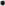 There are 2 COVID-19 vaccination options at the Philadelphia VA (Corporal Michael J. Crescenz VAMC).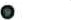 Option 1: Daily vaccination by appointment only at the Philadelphia VA from 7:30 am-3:00 pm, Monday through Saturday.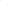 Currently vaccinating all Veterans age 75 and older.Veterans younger than 75 years of age who are at elevated risk can be referred by their clinical care team based on national criteria. If a Veteran feels that he or she is in this category they should please reach out to their VA clinic team for guidance on scheduling.o Sign up for further details here. Option 2: COVID-19 Vaccine Clinic at the Philadelphia VA on Saturday, January 23, 2021 for eligible Veterans.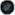 Who: Vaccines will be administered to Veterans age 75 and older Veterans 65-75 years of age, who are at elevated risk, may walk into the clinic to receive vaccination on Saturday, January 23, 2021.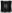  Veterans younger than 65 years of age who are at elevated risk can be REFERRED by their clinical care team based on National criteria and can be scheduled for vaccination based on that referral.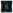 When: Veterans whose last name begins with the letter A-M plan to arrive between 7:30a.m. and 1 1 a.m. Veterans whose last name starts with N-Z, please plan to arrive between 1 1:00 a.m. and 3:00 p.mO Where: Vaccines will be administered at the main hospital, 3900 Woodland Avenue, Philadelphia. The Philadelphia VA will make every effort to vaccinate all Veterans in these categories that show up on that date, including any eligible VA veteran in NJ. The VA will have staff on site on Saturday to register Veterans who are not yet enrolled in VA health care. Veterans who are not yet enrolled are encouraged to bring a copy of their DD-214.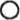 VA's Brick (James J. Howard) Community-Based Outpatient Clinic (CBOC) will begin COVID-19 vaccinations on Monday, January 25th and run 3 days a week.It will be by appointment only and primarily for Veterans rather than employees. VA Schedulers will be calling Veterans age >75 to start. o Sign up for further details here.Do You Know Other Veterans or Servicemembers that would find this update useful?If so, please share our sign up link: https://kim.house.qov/contact/veterans-subscribe OR contact our Veteran on Team Kim: Miranda Summers Lowe, Miranda.Summers.Lowe@mail.house.qov OR 202-557-8217.Please Contact Us If We Can Be Of Service To YouWashington, D.C. OfficeToms River Office 1516 Longworth House Office Building Willingboro Office Washington, D.C. 20515	33 Washington Street	Defense Fellow, Miranda Summers Lowe	429 John F. Kennedy Way	Toms River, NJ 08753	Willingboro, NJ 08046	District Director	(202) 557-8217	Outreach Director,	Ben Giovine	Antoinette Miles	(202) 760-1692	(202) 744-1940